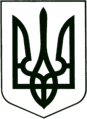 УКРАЇНА
МОГИЛІВ-ПОДІЛЬСЬКА МІСЬКА РАДА
ВІННИЦЬКОЇ ОБЛАСТІ  РІШЕННЯ №739Про передачу в оренду земельних ділянок, продовження та припинення дії договорів оренди,  припинення права користування земельними ділянкамиКеруючись ст.ст. 12, 93, 95, 96, 122-126, 141 Земельного кодексу України, ст. 26 Закону України «Про місцеве самоврядування в Україні», Законом України «Про оренду землі», ст.13 Закону України «Про порядок виділення в натурі (на місцевості) земельних ділянок власникам земельних часток (паїв)», Типового договору оренди землі, затвердженого постановою Кабінету Міністрів України від 03.03.2004 року №220, з метою врегулювання орендних відносин та збільшення надходжень до місцевого бюджету від плати за землю, стимулювання ефективного та раціонального використання земель та розглянувши матеріали, надані відділом земельних відносин міської ради, -                                          міська рада ВИРІШИЛА:1. Передати в оренду земельні ділянки (паї) для ведення товарного сільськогосподарського виробництва із земель сільськогосподарського  призначення, право власності на які не переоформлено спадкоємцями,  терміном на 364 дні, але не пізніше з дати реєстрації права власності на  земельні ділянки спадкоємцями: Лановій Наталі Іванівні земельну ділянку (пай), площею 0,9114 га, яка   розташована за межами с. Бронниці згідно з додатком 1; Худяковій Ользі Сергіївні земельну ділянку (пай), площею 2,2706 га, яка   розташована за межами с. Садківці згідно з додатком 2; Пояну Олександру Олександровичу земельні ділянки (паї), загальною  площею 5,9194 га, які розташовані за межами села Шлишківці згідно з   додатком 3; Фермерському господарству «Третяка» земельні ділянки (паї), загальною   площею 4,7966 га, які розташовані за межами с. Бронниці згідно з додатком 4; Фермерському господарству «ДІН» земельні ділянки (паї), загальною  площею 26,0467 га, які розташовані за межами села Шлишківці згідно з  додатком 5; Фермерському господарству «Золоте руно» земельні ділянки (паї), загальною  площею 9,1070 га, які розташовані за межами села Пилипи згідно з  додатком 6; Приватному підприємству «Серебрійське» земельні ділянки (паї), площею   18,3976 га, які розташовані за межами села Серебрія згідно з додатком 7; Приватному підприємству «Серебрійське», земельні ділянки (паї), площею   2,1205 га, які розташовані за межами села Серебрія згідно з додатком 8;2. Передати в оренду терміном на 364 дні фермерському господарству     «ЄВА АГРО - 19» земельну ділянку, орієнтовною площею 35,0000 га, яка     розташована в м. Могилеві – Подільському по вул. Озаринецькій, для     сільськогосподарського призначення. 3. Передати в оренду терміном на 7 років земельні ділянки сільськогосподарського призначення комунальної власності Могилів -Подільської міської територіальної громади Могилів-Подільського району Вінницької області, встановити розмір орендної плати 12 % від нормативної грошової оцінки:         3.1. Востроховій Марині Михайлівні земельні ділянки в межах с. Немія, для ведення городництва:-  площею 0,1500 га, кадастровий №0522684800:03:002:0339, -  площею 0,1500 га, кадастровий №0522684800:03:002:0340.  4. Припинити дію договорів оренди: 4.1. на земельну ділянку в межах населеного пункту с. Немії, площею 0,1500 га, для ведення городництва, кадастровий номер 0522684800:03:001:0487, орендар – Гулько Поліна Степанівна, у зв’язку із смертю орендаря;4.2. на земельну ділянку в межах населеного пункту м. Могилева-Подільського по проспекту Незалежності, 251, площею 0,0032 га, кадастровий номер 0510400000:00:010:0159, для будівництва та обслуговування будівель торгівлі, орендар – Андрушко Олег Леонідович, за згодою сторін;4.3. на земельну ділянку в межах населеного пункту Могилева-Подільського по вул. Дністровській, 3-г, для розміщення та експлуатації основних, підсобних і допоміжних будівель та споруд підприємств переробної, машинобудівної та іншої промисловості, орендар – ТОВ «Будсервіс-9»:- площею 0,2244 га, кадастровий номер 0510400000:00:011:0631;- площею 0,1235 га, кадастровий номер 0510400000:00:011:0632, у зв’язку з   поділом земельної ділянки, площею 0,3479 га, кадастровий номер   0510400000:00:011:0631.5. Припинити право користування земельною ділянкою:	5.1. Корнійчук Олені Андріївні на земельну ділянку в межах с. Серебрія, по вул. Подільській, 105, площею 0,0500 га, для ведення особистого селянського господарства.  6. Продовжити термін дії договору оренди:	6.1. на земельну ділянку в межах населеного пункту м. Могилів-Подільського по вул. Вокзальній, 25, б, площею 0,0040 га, кадастровий номер 0510400000:00:001:0013, для будівництва та обслуговування будівель торгівлі, орендар – Лавріненко Михайло Володимирович, терміном на 5 років; 	     6.2. на земельну ділянку в межах населеного пункту м. Могилева-Подільського по просп. Незалежності, 149-а, площею 0,0041 га, кадастровий номер 0510400000:00:010:0053, для будівництва та обслуговування будівель торгівлі, орендар – Ротар Віктор Іванович, терміном на 10 років;	     6.3. на земельну ділянку в межах населеного пункту м. Могилева-Подільського по просп. Незалежності, 126, б, площею 0,0028 га, кадастровий номер 0510400000:00:011:0181, для будівництва та обслуговування будівель торгівлі, орендар – Золотницький Василь Петрович, терміном на 10 років.        7. Користувачам земельних ділянок, зазначених в даному рішенні, заключити договори оренди з міською  радою та зареєструвати їх в установленому законом порядку.            8. Контроль за виконанням даного рішення покласти на першого заступника    міського голови Безмещука П.О. та на постійну комісію міської ради з питань     земельних відносин, природокористування, планування території, будівництва,     архітектури, охорони пам’яток, історичного середовища та благоустрою     (Глущак Т.В.).Міський голова		       	                           Геннадій ГЛУХМАНЮК                                                                                                          Додаток 1                                                                                                                                                                                            до рішення 31 сесії                                                                                    міської ради 8 скликання                                                                                     від 24.03.2023 року №739СПИСОКземельних ділянок (паїв) для ведення товарного сільськогосподарського виробництва, право власності на які не переоформлено спадкоємцями       Секретар міської ради                                                      Тетяна БОРИСОВА                                                                                                        Додаток 2                                                                                                                                                                                            до рішення 31 сесії                                                                                    міської ради 8 скликання                                                                                     від 24.03.2023 року №739СПИСОКземельних ділянок (паїв) для ведення товарного сільськогосподарського виробництва, право власності на які не переоформлено спадкоємцями    Секретар міської ради                                                          Тетяна БОРИСОВА                                                                                                      Додаток 3                                                                                                                                                                                            до рішення 31 сесії                                                                                    міської ради 8 скликання                                                                                     від 24.03.2023 року №739СПИСОКземельних ділянок (паїв) для ведення товарного сільськогосподарського виробництва, право власності на які не переоформлено спадкоємцями      Секретар міської ради                                                        Тетяна БОРИСОВА                                                                                                         Додаток 4                                                                                                                                                                                            до рішення 31 сесії                                                                                    міської ради 8 скликання                                                                                     від 24.03.2023 року №739                                                                                                         Додаток 5                                                                                                                                                                                            до рішення 31 сесії                                                                                    міської ради 8 скликання                                                                                     від 24.03.2023 року №739СПИСОК земельних ділянок (паї) для ведення товарного сільськогосподарського виробництва, право власності на які не переоформлено спадкоємцями      Секретар міської ради                                                      Тетяна БОРИСОВА                                                                                                       Додаток 6                                                                                                                                                                                            до рішення 31 сесії                                                                                    міської ради 8 скликання                                                                                     від 24.03.2023 року №739СПИСОКземельних ділянок (паїв) для ведення товарного сільськогосподарського виробництва, право власності на які не переоформлено спадкоємцями          Секретар міської ради                                                      Тетяна БОРИСОВА                                                                                                    Додаток 7                                                                                                                                                                                      до рішення 31 сесії                                                                                                  міської ради 8 скликання                                                                                                  від 24.03.2023 року №739                                       СПИСОК земельних ділянок (паї) для ведення товарного сільськогосподарського виробництва, право власності на які не переоформлено спадкоємцями    Секретар міської ради                                                      Тетяна БОРИСОВА                                                                                                     Додаток 8                                                                                                                                                                                      до рішення 31 сесії                                                                                                  міської ради 8 скликання                                                                                                  від 24.03.2023 року №739                                       СПИСОК земельних ділянок (паї) для ведення товарного сільськогосподарського виробництва, право власності на які не переоформлено спадкоємцями       Секретар міської ради                                                      Тетяна БОРИСОВАВід 24.03.2023р.31 сесії            8 скликання№ з/пПрізвище, ім’я, по батьковіНомер паюПлоща ділянки, га1.Передрій Дарія Іларіонівна 3160,9114Разом:0,9114№ з/пПрізвище, ім’я, по батьковіНомер паюПлоща ділянки, га1.Хом’як Варвара Петрівна2332,2706Разом:2,2706№ з/пПрізвище, ім’я, по батьковіНомер паюПлоща ділянки, га1.Перетятко Ксенія Гаврилівна992,97942.Перетятко Михайло Григорович1002,9400Разом:5,9194СПИСОКземельних ділянок (паїв) для ведення товарного сільськогосподарського виробництва, право власності на які не переоформлено спадкоємцями         Секретар міської ради                                                     Тетяна БОРИСОВА№ з/пПрізвище,ім’я, по батьковіНомер паюКадастровий номерОрієнтовна площа ділянки, га1.Горбова  Галина Афанасіївна260522685300:03:000:11113,04602.Міняйлюк Гафія Єфремівна173-2,26003.Яцентюк  Марія Петрівна235-3,60944.Крива  Настасія Іванівна2040522685300:03:000:02982,70905.Криворук  Ганна Василівна141-2,86986.Басюк  Микола Станіславович720522685300:03:000:01623,90477.Григораш Ольга Захарівна175-2,23148.Носулько Оксана Григорівна1760522685300:03:000:02701,77799.Носулько  Оксана Григорівна176-0,527310.Рябцев Валерій Нікондрович2300522685300:03:000:03291,690411.Рябцев  Валерій Нікондрович230-1,4208Разом:26,0467№ з/пПрізвище,ім’я, по батьковіНомер паюКадастровий номерПлоща ділянки, га1.Малоголова Текля Ларіонівна330522685300:01:000:02912,17742.Швець Агафія Амвросіївна500522685300:01:000:00512,08073.Людвик Василь Федорович2610522685300:03:000:10842,42594.Носулько Анатолій Іванович239-2,4230Разом:9,1070№ з/пПрізвище,ім’я, по батьковіНомер паюКадастровий номерОрієнтовна площа ділянки, га1.Мерзлова Віра Іванівна171-3,13482.Романчук Дарія Наумівна307-2,80143.ДейнекаОлена Йосипівна140-3,08064.Білієвський Олексій Прокопійович3340522685700:01:000:00952,98265.Кузьмін Олена Іванівна250(1/2)0522685700:01:000:08761,40076.Мельник Марія Андріївна440а(1/2)-1,39987.Мазур Софія Трохимівна50522685700:03:000:00053,5977Разом:18,3976№ з/пПрізвище,ім’я, по батьковіНомер паюКадастровий номерОрієнтовна площа ділянки, га1.Мерзлова Віра Іванівна171-0,19282.Романчук Дарія Наумівна307-0,19283.Дейнека Олена Йосипівна1400522685700:01:000:04820,19284.Білієвський Олексій Прокопович334-0,19285.Кузьмін Олена Іванівна250(1/2)-0,09646.Мельник Марія Андріївна440а-0,09647.Кульчицька Домнікія Семенівна130-0,19288.Бучацький Валентин Терентійович430-0,19289.Гордєєва Ольга Онуфріївна354-0,192810.Бучацька Тетяна Іванівна429-0,192811.Мазур Софія Трохиміна5-0,192512.Дорофійчук Андрій Афанасійович2980522685700:01:000:10510,1928Разом:2,1205